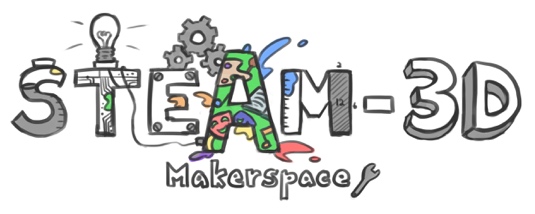 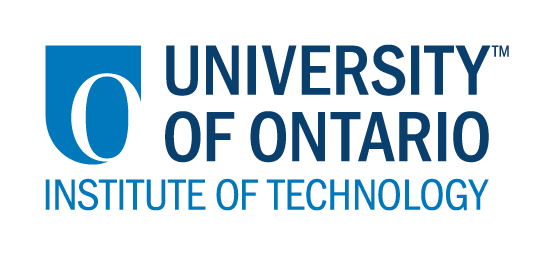 Projet Makerspaces CODE/MOE/UOIT Plan de leçon : 6ième année – projet de modules spatiaux Idées maitresses :B. Les percées technologiques et scientifiques utilisées dans l’étude de l’espace ont un impact sur notre vie.Objectives de la leçon :
- Permettre aux étudiants de développer des compétences de vie importantes grâce à la collaboration, à la créativité et à l'innovation- Permettre aux étudiants d'être impliqués dans l'enquête et l'apprentissage par problème- Permettre aux étudiants d'encourager l'application de connaissances et de compétences nouvelles et antérieures pour développer leurs intérêts et leur engagement par l'apprentissageAttentes du curriculum :Evaluer l’impact de l’exploration spatiale sur la société et l’environnement. (Idée maîtresse B)Contenus d’apprentissages :Utiliser la démarche de recherche pour explorer les percées scientifiques et technologiques qui permettent aux humains de vivre et de s’adapter dans l’espace.Expliquer comment les humains répondent à leurs besoins de base dans l’espace (p. ex., air, eau, nourriture).Idées maitresses :B. Les percées technologiques et scientifiques utilisées dans l’étude de l’espace ont un impact sur notre vie.Objectives de la leçon :
- Permettre aux étudiants de développer des compétences de vie importantes grâce à la collaboration, à la créativité et à l'innovation- Permettre aux étudiants d'être impliqués dans l'enquête et l'apprentissage par problème- Permettre aux étudiants d'encourager l'application de connaissances et de compétences nouvelles et antérieures pour développer leurs intérêts et leur engagement par l'apprentissageAttentes du curriculum :Evaluer l’impact de l’exploration spatiale sur la société et l’environnement. (Idée maîtresse B)Contenus d’apprentissages :Utiliser la démarche de recherche pour explorer les percées scientifiques et technologiques qui permettent aux humains de vivre et de s’adapter dans l’espace.Expliquer comment les humains répondent à leurs besoins de base dans l’espace (p. ex., air, eau, nourriture).Buts d’apprentissages :« On apprend a… »- Nous apprenons au sujet des développements stratégiques permettant l'exploration et le transport en à travers la galaxie- Nous apprenons comment les humains s'adaptent à la vie dans l'espaceCritères de succès :  « On va avoir du succès quand… »- Je peux identifier les propriétés qui permettent l'exploration et le transport des objets en espace - Je peux décrire comment les humains répondent à leurs besoins biologiques fondamentaux dans l'espaceAperçu de la leçon :Lorsque vous construisez vos modules spatiaux / navires / cadres dormants, vous devez continuellement enquêter au sujet d’utilisation des véhicules d'exploration de l'espace et des techniques utilisées pour permettre le vol et le transport.Aperçu de la leçon :Lorsque vous construisez vos modules spatiaux / navires / cadres dormants, vous devez continuellement enquêter au sujet d’utilisation des véhicules d'exploration de l'espace et des techniques utilisées pour permettre le vol et le transport.Matériaux et technologie à employer :  Toutes sortes de matériaux tels que le carton, la plastique, la peinture, des balles, du bois, d’isolation, des fils, etc.Matériaux et technologie à employer :  Toutes sortes de matériaux tels que le carton, la plastique, la peinture, des balles, du bois, d’isolation, des fils, etc.Accommodations/Modifications :  - Assistance / clarification si nécessaire- Peut inciter les élèves à essayer d'être créatifs et novateurs; - Ils fournissent leurs propres matériauxLa leçon sera différenciée par :Le contenu, spécifiquement : moins d’attentesL’environnement, spécifiquement :  un espace tranquille avec l’appui d’un assistant(e) éducatifMINDS ON:  MINDS ON:  Pendant cette phase, l’enseignant (e) pourra : • Activer les connaissances préalables des élèves; • Engager les élèves en posant des questions qui suscitent la réflexion ;• Recueillir des données d'évaluation diagnostique et / ou formative par l'observation et l’interrogatoire ; • discuter et clarifier les tâches. Pendant cette phase, les étudiant (e)s pourraient • participer en discussions ; • proposer des stratégies ; • Interroger le professeur et ses camarades de classe ; • Faire des liens et réfléchir sur l'apprentissage antérieur.Décrivez comment vous allez introduire l'activité d'apprentissage à vos élèves. Quelles questions clés poseriez-vous ? Comment allez-vous recueillir des données diagnostiques ou formatives sur les niveaux actuels de compréhension des élèves ? Comment les élèves seront-ils groupés ? Comment les documents seront-ils distribués ?- Montrer d'autres projets similaires à ceux qu'ils devraient faire, cependant, encourager à ne pas copier et reproduire l'exemple- des groupes ou des pairs d’élèves- Temps alloué pour terminer la tâcheL'évaluation peut se faire par observation, conversation et / ou grille d’évaluation / liste de contrôle pour le produit final.Décrivez comment vous allez introduire l'activité d'apprentissage à vos élèves. Quelles questions clés poseriez-vous ? Comment allez-vous recueillir des données diagnostiques ou formatives sur les niveaux actuels de compréhension des élèves ? Comment les élèves seront-ils groupés ? Comment les documents seront-ils distribués ?- Montrer d'autres projets similaires à ceux qu'ils devraient faire, cependant, encourager à ne pas copier et reproduire l'exemple- des groupes ou des pairs d’élèves- Temps alloué pour terminer la tâcheL'évaluation peut se faire par observation, conversation et / ou grille d’évaluation / liste de contrôle pour le produit final.ACTION:  ACTION:  Pendant cette phase, l’enseignant (e) pourra : • Poser des questions ; • Clarifier les idées fausses, en redirigeant les élèves par questionnement ; • Répondre aux questions des élèves (mais éviter de fournir une solution au problème)• observer et évaluer ; • Encourager les élèves à représenter leur pensée de façon concrète et / ou avec des dessins ; • Encourager les élèves à clarifier leurs idées et à poser des questions à d'autres élèves.Pendant cette phase, les étudiant (e)s pourraient • Représenter leur pensée (en utilisant des nombres, des images, des mots, des manipulatifs, des actions, etc.) ;• Participer activement à des groupes entiers, de petits groupes ou en groupes indépendants ;• Expliquer leur pensée au professeur et à leurs camarades de classe ; • Explorer et développer des stratégies et des concepts. 
Décrivez les tâches dans lesquelles vos élèves seront engagés. Quelles idées fausses ou difficultés pensez-vous qu'ils pourraient rencontrer ? Comment est-ce qu’ils/elles vont démontrer leur compréhension du concept ? Comment allez-vous recueillir vos données d'évaluation (par exemple, liste de contrôle, anecdotes) ? Quelles activités allez-vous fournir pour aller plus loin ?- Défiez les étudiants pour être novateurs et créatifs- Questionnez pourquoi ça fonctionne, et si vous changez quelque chose, pourquoi il continuera ou ne continuera pas de fonctionner?
Décrivez les tâches dans lesquelles vos élèves seront engagés. Quelles idées fausses ou difficultés pensez-vous qu'ils pourraient rencontrer ? Comment est-ce qu’ils/elles vont démontrer leur compréhension du concept ? Comment allez-vous recueillir vos données d'évaluation (par exemple, liste de contrôle, anecdotes) ? Quelles activités allez-vous fournir pour aller plus loin ?- Défiez les étudiants pour être novateurs et créatifs- Questionnez pourquoi ça fonctionne, et si vous changez quelque chose, pourquoi il continuera ou ne continuera pas de fonctionner?CONSOLIDATION:  Réflexion et ConnectionCONSOLIDATION:  Réflexion et ConnectionPendant cette phase, l’enseignant (e) pourra : • Encourager les élèves à expliquer une variété de stratégies d’apprentissage ; • Demander aux élèves de défendre leurs procédures et de justifier leurs réponses ; • Clarifier les malentendus ; • Relier des stratégies et des solutions à des types de problèmes similaires afin d'aider les élèves à généraliser les concepts ; • Résumer la discussion et mettre l'accent sur des points ou des concepts clés.Pendant cette phase, les étudiant (e)s pourraient: • Partager leurs découvertes ; • Utilise une variété de représentations concrètes pour démontrer leur compréhension• justifier et expliquer leurs pensées ; • réfléchir sur leurs apprentissages.
Comment choisirez-vous les élèves ou les groupes d'élèves qui doivent partager leur travail avec la classe (ex. Montrer une variété de stratégies, montrer différents types de représentations, illustrer un concept clé) ? Quelles questions clés poseriez-vous pendant le débriefing ? - Interrogation de la fonctionnalité de leur module spatiale. Demandez aux élèves d'élaborer et de convaincre à la classe de leur idée et sur la façon dont cela sera possible et pourquoi cela fonctionnera.- Ce qu'ils auraient changé pour améliorer le module spatial, ou la rendre plus fonctionnelle?- Quels étaient les autres facteurs que les étudiants ne pensaient pas (habitations, fils électriques, etc.)
Comment choisirez-vous les élèves ou les groupes d'élèves qui doivent partager leur travail avec la classe (ex. Montrer une variété de stratégies, montrer différents types de représentations, illustrer un concept clé) ? Quelles questions clés poseriez-vous pendant le débriefing ? - Interrogation de la fonctionnalité de leur module spatiale. Demandez aux élèves d'élaborer et de convaincre à la classe de leur idée et sur la façon dont cela sera possible et pourquoi cela fonctionnera.- Ce qu'ils auraient changé pour améliorer le module spatial, ou la rendre plus fonctionnelle?- Quels étaient les autres facteurs que les étudiants ne pensaient pas (habitations, fils électriques, etc.)